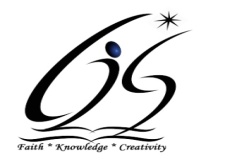 Qur’an Memorization Challenge 2013/2014Dear parents,			Assalamu alaykum In order to encourage our students to memorize the Book of Allah SWT and preserve what they have memorized before, the Calgary Islamic School organizes a Qur’an Memorization Challenge every school year. Following is a list of the surahs and the rules of Tajweed per grade for the school year 2013/2014:The tests will start January 13th 2014NotesStart to memorize the Surahs from now.The forms will be sent home on January 6th and back to school by Friday January 10th.The first round will start on January 13th and finish January 17th. To pass the first round you have to get more than 50% which means you have to memorize more than half of the surahs listed. Second round will start January 27th and finish January 30th.The Quran competition ceremony will be on February 20th.Tahfeez students will have their own surahs.Students who choose to go to Advanced level for memorizing Juzu’ or more will be informed of their test dates.  For any questions ask your Islamic Studies or Quran teachers. Islamic Studies department Omar bin Al-Khattab campus GradeSurahsRules of TajweedKGaz-Zalzalah & al-Ma’un-Pronounces the Arabic letters properly- Al-Lam ash-Shamsiyah & al-Qamariyyah اللام الشمسية و اللام القمرية -Hamzat al-Wasl and al-Qat’ همزة الوصل و همزة القطع1al-Fatihah, an-Nas, al-Falaq, al-Ikhlas, al-Masad, an-Nasr, al-Kawthar, Quraysh, al-Feel, al-‘Asr, at-Teen, al-Humazah, and az-Zalzalah-Pronounces the Arabic letters properly- Al-Lam ash-Shamsiyah & al-Qamariyyah اللام الشمسية و اللام القمرية -Hamzat al-Wasl and al-Qat’ همزة الوصل و همزة القطع2an-Nasr, al-Kawthar, Quraysh, al-Feel, al-‘Asr, al-Qadr, al-Humazah, at-Takathur, al-Qari’ah, az-Zalzalah, al-Qadr, at-Teen, ash-Sharh, and ad-Doha.-Pronounces the Arabic letters properly- Al-Lam ash-Shamsiyah & al-Qamariyyah اللام الشمسية و اللام القمرية -Hamzat al-Wasl and al-Qat’ همزة الوصل و همزة القطع3al-‘Adiyat, al-‘Alaq, al-Layl, ash-Shams, al-Balad, al-Infitar, al-A’la, and at-Tariq-Pronounces the Arabic letters properly- Al-Lam ash-Shamsiyah & al-Qamariyyah اللام الشمسية و اللام القمرية -Hamzat al-Wasl and al-Qat’ همزة الوصل و همزة القطع4al-Bayyinah, al-Fajr, al-Buruj, al-Inshiqaq, al-Ghashiyah, and at-Takweer-Pronounces the Arabic letters properly- Al-Lam ash-Shamsiyah & al-Qamariyyah اللام الشمسية و اللام القمرية -Hamzat al-Wasl and al-Qat’ همزة الوصل و همزة القطع5an-Naba’, an-Nazi’at, ‘Abasa, and al-Mutafifeen-Pronounces the Arabic letters properly- Al-Lam ash-Shamsiyah & al-Qamariyyah اللام الشمسية و اللام القمرية -Hamzat al-Wasl and al-Qat’ همزة الوصل و همزة القطع – The Qalqalah letters & ghunnah of meem and noon with shaddah.